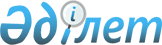 Mатериалдық көмек көрсетуге құқық беру туралы
					
			Күшін жойған
			
			
		
					Қазақстан Республикасы Премьер-министрiнiң өкiмi 1995 ж. 25 мамыр N 189-ө. Күші жойылды - ҚР Үкіметінің 2002.07.16. N 789 қаулысымен. ~P020789



          1. Мемлекеттiк басқару органдарының басшыларына осы 
органдардың қызметкерлерiне олар ведомстволық санаторийлер мен 
демалыс үйлерiне, сондай-ақ республиканың аумағында орналасқан басқа 
ведомстволардың санаторийлерi мен демалыс үйлерiне жолдамалар 
алған жағдайда жолдама құнының қызметкердiң өзi үшiн 70 процентi
және күйеуi (әйелi) үшiн 50 процентi есебiнде Қазақ ССР-iнiң 
Министрлер Советiнiң 1989 жылғы 26 қазандағы N 333 қаулысының 
1-тармағының жетiншi абзацында көзделгендегiден жоғары сомада 
белгiленген еңбекке ақы төлеу қоры шегiнде материалдық көмек 
көрсетуге құқық берiлсiн. 




          2. Қазақ КСР-iнiң Министрлер Кабинетi Премьер-министрiнiң 
1991 жылғы 21 наурыздағы N 44 өкiмiнiң күшi жойылған деп танылсын.








                        Премьер-министр






					© 2012. Қазақстан Республикасы Әділет министрлігінің «Қазақстан Республикасының Заңнама және құқықтық ақпарат институты» ШЖҚ РМК
				